
Leadership Luau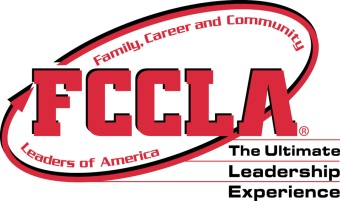 District Leadership ConferenceOctober 4, 2016Registration Deadline: September 16, 2016Location: Putnam City North High SchoolRoll Call PosterBring a poster decorated for the conference.  The poster should be standard size (22”x 28”).  It should incorporate the theme “Leadership Luau”Community Service ProjectMiles of Smiles! 8,800 toothbrushes equal one mile and that’s our goal!Bring toothbrushes, toothpaste, flossDress CodeChapter t-shirt and jeansCompetitionsChapter T-shirt Competition – provide one t-shirt to be judged! First, second, and third place will be recognized. *shirts will be tossed into crowd and not given back*Limbo/Lip Sync/Dance Battle – students can sign up on the day of conference to compete in fun competitions!Send Payment to:		Mrs. Nancy Osterman, South District III FCCLA Treasurer				Yukon High School 				215 West Danforth, Edmond, OK  73003				Phone:  (405)354 - 6692				Email:  nancy.osterman@yukonps.comQuestions:			Miss Brittani Parker, South District III FCCLA Counselor				Putnam City North High School				Phone:  (405) 722-4220 ext. 2659				Email:  brittanip@putnamcityschools.org				Miss Whitney Miller, South District III FCCLA Teacher Counselor				Mustang High School				Phone: (405) – 376-2461  Email: millerw@mustangps.org